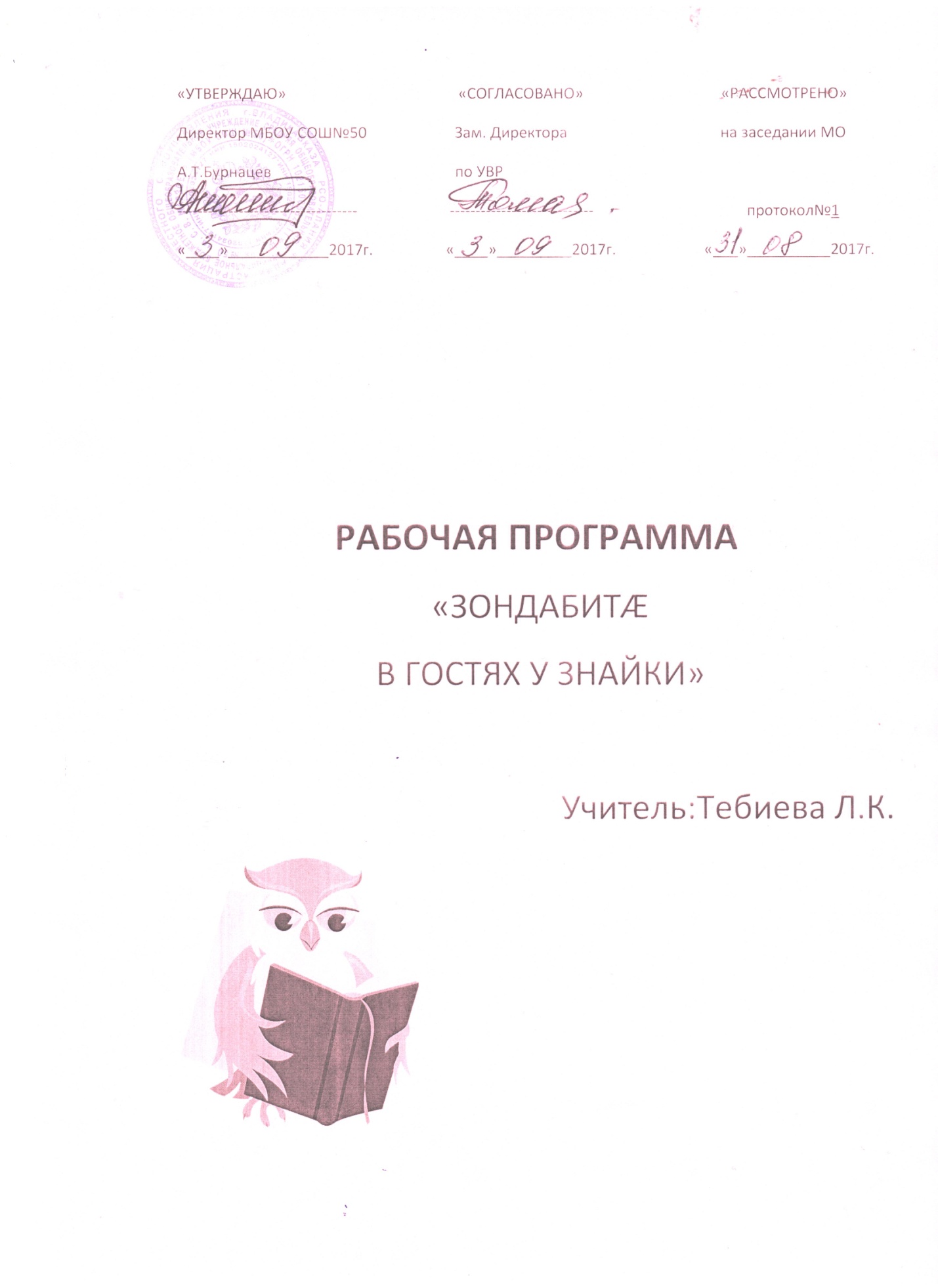 План работыдетско-юношеского                военно-патриотического общественного движения "Юнармия"Руководитель: Ногаева Инна Сергеевна1.Общие положения
1.1. Военно - спортивный отряд "Юнармия" - детское, молодежное общественное объединение, созданное в образовательном учреждении с целью развития и поддержки детской инициативы в изучении истории  родного края, патриотического воспитания молодёжи, освоения воинских профессий,  участие в мероприятиях, посвященных Великой Отечественной войны. 
1.2. Настоящее Положение не распространяется на детские и молодежные коммерческие, политические объединения, организации, учреждения. 
1.3. Деятельность отряда осуществляется в соответствии с Конституцией Российской Федерации, федеральными законами - "Об общественных объединениях", "О воинской обязанности и военной службе", "О государственной поддержке молодежных и детских общественных объединений", Указом Президента Российской Федерации от 16.05.1996 N 727 "О мерах государственной поддержки общественных объединений, ведущих работу по военно-патриотическому воспитанию молодежи, настоящим Положением, Уставом ВПК и другими нормативными правовыми актами.
2. Задачами отряда являются:2.1. Воспитание у юнармейцев любви к Родине на лучших традициях служения Отечеству. 
2.2. Реализация государственной молодежной политики в сфере нравственного и патриотического воспитания. 
2.3. Сохранение, преумножение славных традиций Российского воинства. 
2.4. Увековечивание памяти погибших защитников Отечества. 
2.5. Содействие в подготовке молодежи к военной службе. 
2.6. Развитие технических и военно – прикладных видов спорта. 
2.7. Формирование у подростков активной жизненной позиции.З. Основные направления деятельности отряда "Юнармии"
3.1. Отряд осуществляет свою деятельность под руководством администрации образовательного учреждения, а также взаимодействует с организациями, деятельность которых направлена на духовно - нравственное, патриотическое и физическое развитие молодежи. 
3.2. Отряд определяет профиль своей деятельности, планирует работу и составляет учебные программы. 
3.3. Отряд проводит военно - спортивные и юнармейские игры, соревнования, экскурсии, походы, показательные выступления, летние лагеря и сборы, выставки и т. п. 
3.4. Отряд участвует в поисковых экспедициях; сооружении, содержании мемориалов и памятников воинской славы и уходе за ними. 
3.5. Ведет информационно - издательскую деятельность в области развития гражданственности и патриотизма молодежи. 
З.6. Оказывает шефскую помощь ветеранам Великой Отечественной войны, труда и правоохранительных органов; семьям военнослужащих, погибших при исполнении воинского долга.4. Поддержка деятельности отряда"Юнармия"
5.1.  Центр патриотического и гражданского воспитания оказывают всестороннюю поддержку деятельности отряда по формированию гражданской ответственности и патриотизма детей и подростков; 
5.1.1. Разрабатывают нормативные правовые акты по поддержке деятельности отряда. 
5.1.2. Организуют и проводят учебно-методические сборы руководителей отряда . 
5.1.3. Издают информационные, учебно-методические материалы, наглядные пособия, выпускают видеофильмы о деятельности клубов по духовно - нравственному и гражданско-патриотическому воспитанию молодежи. 
5.1.4. Содействуют в установлении военно-шефских связей отряда с организациями, предприятиями, творческими, трудовыми коллективами. 
5.1.5. Участвуют в подготовке и реализации учебных программ, семинаров, конкурсов, соревнований, сборов, стажировок и других мероприятий юнармейцев, направленных на развитие гражданственности и патриотизма. 
6. Руководство деятельностью отряда "Юнармия"
6.1. Руководство деятельностью отряда осуществляется в соответствии с собственным Уставом, Положением и действующим законодательством. 
6.2. Для координации деятельности отряда может создаваться попечительский совет , включающий в себя родителей воспитанников, руководителей юнармейцев , представителей органов исполнительной власти, местного самоуправления, организации - учредителя, военкоматов, а также других юридических и физических лиц, способствующих развитию гражданственности и патриотизма молодежи.ПЛАНработы отряда юнармейцев по военно-патриотическому                                                              воспитанию на 2017-2018 учебный год.№МероприятияСроки1Формирование отряда юноармейце.сентябрь2Школьные соревнования по летнему многоборью среди учащихся школ.сентябрь3.Участие команды в районных соревнованиях по летнему многоборью среди допризывной и призывной молодёжи.сентябрь4.Общая физическая подготовка команды юнармейцев.сентябрь5.Подготовка по юнармейским навыкам (сборка-разборка автомата, магазина)октябрь6Встречи с участниками локальных конфликтов (в рамках Дня народного единства).октябрь7.Оформление уголка и стенда юнармейцев.ноябрь8.Участие команды в школьном конкурсе «Отчизныверные сыны».декабрь9.Экскурсии в музеи Вооруженных Сил.декабрь10.Участие команды в городских соревнованиях «Готовы встать в строй».февраль11.Участия в районном месячнике оборонно-массовой спортивной работы.февраль12.Проведение уроков мужества с привлечением "Боевого братства" и совета ветеранов ВОВ.февраль13.Военно-спортивный праздник, посвящённый 23 февраля.февраль14.Участие в Районной военно-спортивном соревновании "День призывника".март15.Подготовка команды к городской военно-спортивной игре«Зарница».апрель16.Встречи с ветеранами Великой Отечественной Войны.май17.Участие в торжественном шествии, посвящённом празднику Победы.май18.Тематические беседы, посвященные Дням воинской славы России.в течении года